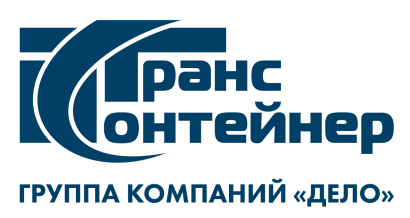 ВНИМАНИЕ!Уральский филиал ПАО «ТрансКонтейнер» информирует о внесении изменений в документацию о закупке способом размещения оферты № РО-СВЕРД-22-0016 по предмету закупки «Поставка запасных частей для козловых кранов (контейнерных) для нужд контейнерных терминалов Уральского филиала ПАО «ТрансКонтейнер» (далее – Размещение оферты)В документации о закупке способом Размещения оферты:1.1. пункты № 8 и № 9 Раздела 5 «Информационная карта» изложить в следующей редакции:8.Вскрытие конвертов с Заявками, рассмотрение, оценка и сопоставление Заявок1) по первому этапу при наличии Заявок состоится «21» июля 2022 г. в 14 час. 00 мин.;2) по второму  этапу при наличии Заявок состоится «31» августа 2022 г. в 14 час. 00 мин.;3) по третьему и последующим этапам при поступлении Заявок после предыдущего этапа - последнюю рабочую среду каждого месяца;4) по последнему этапу при наличии Заявок - не позднее 10 (десяти) календарных дней с даты окончания приема Заявок, указанной в пункте 7 Информационной карты.9.Подведение итогов1) по первому этапу при наличии Заявок состоится не позднее «23» августа 2022 г. 14 час. 00 мин.;2) по второму этапу при наличии Заявок состоится не позднее «29» сентября 2022 г. 14 час. 00 мин.;3) по третьему и последующим этапам при поступлении Заявок не позднее 21 (двадцати одного) календарного дня с даты рассмотрения и сопоставления Заявок соответствующего этапа.Место: по адресу, указанному в пункте 3 Информационной карты.Председатель Конкурсной комиссии Уральского филиалаПАО ТрансКонтейнер»А.А. Кривошапкин